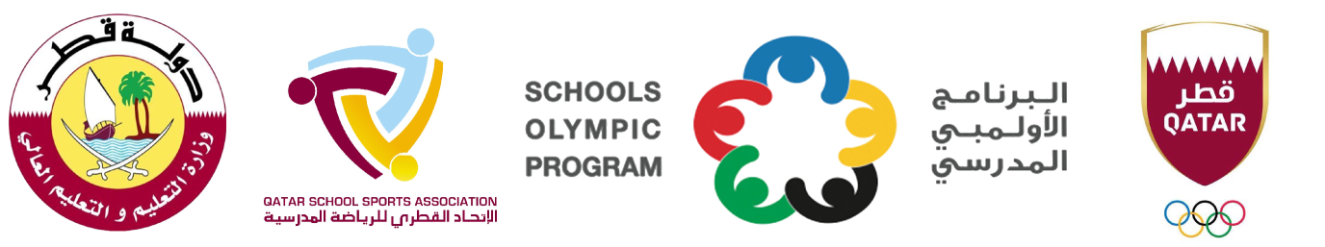 نتائج منافسات البرنامج الأولمبي المدرسي 2022منافسة كرة السلة للبنات المرحلة   الثانوية  التاريخ :03  /  10 /    2022         – يوم  الاثنين       - مدارس حكومي مركز :    مدرسة هند بنت أبي سفيان الثانوية    مالمجموعة 2 رقم المباراةالفريق 1الفريق 2النتيجةالفائز1المجموعة 2 1الكوثر الثانوية إمسعيد الثانوية 12 - 2الكوثر الثانوية2المجموعة 2 2الوكير الثانوية دخان المشتركة 18 - 8الوكير الثانوية3المجموعة 2 344